Электронный кошелек налогоплательщикаС  2019 года физические лица могут оплачивать имущественные налоги единым платежом. Единый налоговый платеж (далее ЕНП) – это денежные средства, которые физические лица перечисляют в бюджет на добровольной основе. Оплата налога производится на счет Федерального казначейства в счет уплаты следующих налогов:1.Транспортный налог2.Земельный налог3.Налог на имущество физических лицС  2020 года перечень налогов, в счет уплаты которых может быть перечислен единый налоговый платеж, дополнен НДФЛ. Соответствующие изменения в статью 45.1 части 1 Налогового Кодекса Российской Федерации были внесены Федеральным законом от 29.09.2019 №325-ФЗ. Также с нового года изменились сроки проведения зачета ЕНП в счет предстоящих платежей. Так, в случае отсутствия недоимки и задолженности зачет будет производиться в счет предстоящих платежей в течение 10 дней: со дня направления налогоплательщику налогового уведомления, если единый налоговый платеж был уплачен ранее; со дня поступления единого налогового платежа в бюджетную систему РФ, если уплата соответствующего платежа была осуществлена после направления налогового уведомления.  Единый налоговый платеж является аналогом электронного кошелька гражданина, в который он может добровольно перечислить деньги для уплаты налога на имущество, а также земельного и транспортного налогов. Пополнить кошелек можно не только за себя, но и третье лицо с помощью одного расчетного документа. Налоговый орган сначала зачтет эти деньги в счет задолженности, а если ее нет, то когда наступит срок уплаты, после чего налогоплательщик получит соответствующее уведомление. Электронный кошелек можно пополнить через «Личный кабинет физического лица» или воспользоваться сервисами в разделе «Уплата налогов и пошлин» на сайте ФНС России. Единый налоговый платеж сокращает время оформления платежек, минимизирует ошибки при заполнении реквизитов, а также позволяет не беспокоиться о сроках уплаты налогов. Благодарим за сотрудничество.Подписант заместитель начальника инспекции Соколов Алексей Петрович.Советник государственной гражданскойслужбы Российской Федерации 2 класса	А. П. Соколов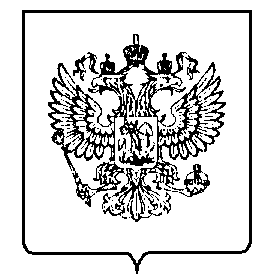 МИНФИН РОССИИФЕДЕРАЛЬНАЯ НАЛОГОВАЯСЛУЖБАУФНС РОССИИ ПО ОРЛОВСКОЙ ОБЛАСТИМЕЖРАЙОННАЯ ИНСПЕКЦИЯФЕДЕРАЛЬНОЙ НАЛОГОВОЙ СЛУЖБЫ №8ПО ОРЛОВСКОЙ ОБЛАСТИ(Межрайонная ИФНС России №8 по Орловской области)ЗАМЕСТИТЕЛЬ НАЧАЛЬНИКА ИНСПЕКЦИИМосковское шоссе, 119, г. Орёл, 302025,Телефон: (4862)39-23-30; Телефакс: (4862)39-23-49;www.nalog.ruМИНФИН РОССИИФЕДЕРАЛЬНАЯ НАЛОГОВАЯСЛУЖБАУФНС РОССИИ ПО ОРЛОВСКОЙ ОБЛАСТИМЕЖРАЙОННАЯ ИНСПЕКЦИЯФЕДЕРАЛЬНОЙ НАЛОГОВОЙ СЛУЖБЫ №8ПО ОРЛОВСКОЙ ОБЛАСТИ(Межрайонная ИФНС России №8 по Орловской области)ЗАМЕСТИТЕЛЬ НАЧАЛЬНИКА ИНСПЕКЦИИМосковское шоссе, 119, г. Орёл, 302025,Телефон: (4862)39-23-30; Телефакс: (4862)39-23-49;www.nalog.ruМИНФИН РОССИИФЕДЕРАЛЬНАЯ НАЛОГОВАЯСЛУЖБАУФНС РОССИИ ПО ОРЛОВСКОЙ ОБЛАСТИМЕЖРАЙОННАЯ ИНСПЕКЦИЯФЕДЕРАЛЬНОЙ НАЛОГОВОЙ СЛУЖБЫ №8ПО ОРЛОВСКОЙ ОБЛАСТИ(Межрайонная ИФНС России №8 по Орловской области)ЗАМЕСТИТЕЛЬ НАЧАЛЬНИКА ИНСПЕКЦИИМосковское шоссе, 119, г. Орёл, 302025,Телефон: (4862)39-23-30; Телефакс: (4862)39-23-49;www.nalog.ruМИНФИН РОССИИФЕДЕРАЛЬНАЯ НАЛОГОВАЯСЛУЖБАУФНС РОССИИ ПО ОРЛОВСКОЙ ОБЛАСТИМЕЖРАЙОННАЯ ИНСПЕКЦИЯФЕДЕРАЛЬНОЙ НАЛОГОВОЙ СЛУЖБЫ №8ПО ОРЛОВСКОЙ ОБЛАСТИ(Межрайонная ИФНС России №8 по Орловской области)ЗАМЕСТИТЕЛЬ НАЧАЛЬНИКА ИНСПЕКЦИИМосковское шоссе, 119, г. Орёл, 302025,Телефон: (4862)39-23-30; Телефакс: (4862)39-23-49;www.nalog.ru